Приложение 8к Правилам нотариального делопроизводства в Донецкой Народной Республике(пункт  5.6.3)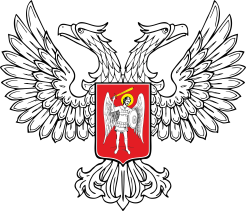 МИНИСТЕРСТВО ЮСТИЦИИДОНЕЦКОЙ  НАРОДНОЙ  РЕСПУБЛИКИДОНЕЦКИЙ ГОРОДСКОЙ НОТАРИАЛЬНЫЙ ОКРУГНОТАРИУС ИВАНОВ ИВАН ИВАНОВИЧ П Р И К А З___ ___________2019 г. 		Донецк 				№ ____Бланк приказа